Téma: Jaro a VelikonoceMilé děti, pamatujete si ještě tuto básničku, kterou jsme se ve školce učili?Táta včera navenku,našel první sněženku.Vedle petrklíč,zima už je pryč.Děti, víte, jak vypadá sněženka, petrklíč nebo bledule, krokus, narciska, tulipán, fialka? S rodiči si vyhledejte, jak tyto jarní květiny vypadají.Můžete se také protáhnout (dle vlastního nápadu) u této básničky:Natáhni se ke sluníčku,vyšplhej až na mráčky,z oblohy ti slunce tleská,tleskají i obláčky.Zavři oči na chviličku,ať je slunce nespálí,ouška prosí o písničku,sluníčko tě pochválí.Zazpívejte si Travička zelená:Travička zelená, to je moje potěšení,travička zelená, to je moje peřina.Když si smyslím, na ní lehnu,Když si smyslím, na ní sednu.Travička zelená, to je moje peřina.Pro zlepšení nálady si můžete s rodiči zanotovat písničku Jaro dělá pokusy od Z. Svěráka a J. Uhlíře. Poproste rodiče, aby vám ji pustili z následujícího odkazu:https://www.youtube.com/watch?v=JEC-LU3qs-kPoproste rodiče, aby vám pověděli něco o velikonočních zvycích. Abyste uměly správně koledovat, zajíček vám pomůže: Zajíčkova koledaHody, hody, doprovody,já jsem malý zajíček,utíkal jsem podle vody,nesu kopu vajíček.Potkala mě koroptvička,chtěla jedno červené,že mi dá lán jetelíčka,a já řekl: Ne, ne, ne!“Na dvorečku za potokemmám já strýce králíčka,tomu nosím každým rokemmalovaná vajíčka.Hody, hody, doprovody,já jsem malý zajíček,dojdu-li tam bez nehody,dám mu kopu vajíček.A jaké velikonoční zvyky dodržujete doma vy? Barvíte vajíčka, pečete mazanec, pletete pomlázku?Pokud byste si chtěly něco vytvořit k Velikonocům, přinášíme Vám několik nápadů: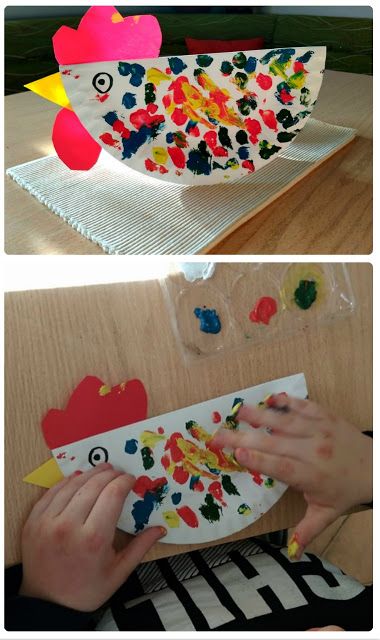 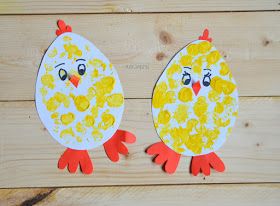 Poproste rodiče, aby vám přečetli pohádku O kohoutkovi a slepičce. Potom ji zkuste rodičům vyprávět vy.